Pressemitteilung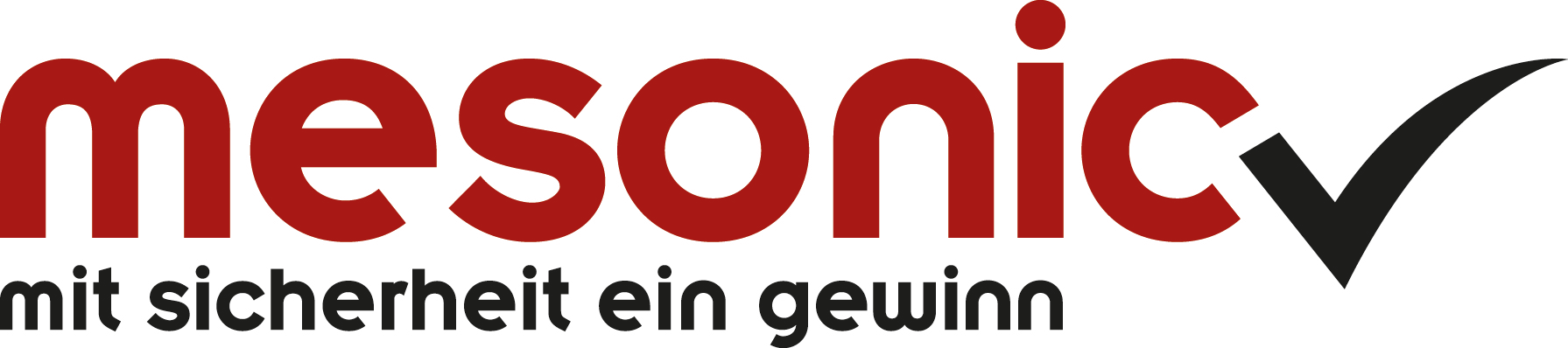 Vom Industriebetrieb zur Smart Factory - mesonic mit Partnerstand auf der HANNOVER MESSE 2017
Die digitale Revolution macht auch nicht vor der Industrie Halt. Daher informieren fünf Fachhandelspartner des Business Softwareherstellers mesonic auf der HANNOVER MESSE kleine und mittelständische Industriebetriebe wie sie mit Unterstützung des WinLine PPS-/ERP-Systems zur Smart Factory werden. Im Rahmen der HANNOVER MESSE, der Weltleitmesse für die Industrie, informieren fünf Fachhandelspartner der Business Software-Spezialisten von mesonic kleine und mittelständische Industrieunternehmen über die Möglichkeiten und Vorteile digitalisierter Abläufe in ihrem Betrieb. Ihre Lösungen und Beispiele aus der Praxis für die integrierte mesonic WinLine PPS-/ERP-/CRM-Software präsentieren die mesonic-Partner BORS IT GmbH, NETplus GmbH, Togrund GmbH, BT-IT GmbH sowie S&S Software und Service GmbH vom 24.-28. April 2017 in der Digital Factory in Halle 17/D84. „Die digitale Vernetzung von Mensch, Maschine und Internet eröffnet unzählige neue Möglichkeiten, stellt jedoch die mittelständische Industrie auch vor neue Herausforderungen“, ist sich Peter Behrens, Partnerbetreuer bei mesonic Deutschland, sicher und ergänzt: „Flexibilität, Individualität und Anpassungsfähigkeit werden künftig über die Wettbewerbsfähigkeit von Unternehmen bestimmen. Ganze Fertigungsprozesse und Betriebsabläufe werden sich verändern und eröffnen große Chancen. Diese Möglichkeiten zeigen wir unseren Besuchern auf der HANNOVER MESSE auf.“Beim Aufbruch in die vernetzte Industrie 4.0 sind Unternehmenssoftware (ERP) und Fertigungsprozesse (PPS) enger denn je miteinander verzahnt. Mobile Lagerhaltung, vereinfachte Bestellprozesse, transparente Lieferketten oder eine verbrauchsgesteuerte Versorgung von Maschinen sind nur einige Beispiele. Die Echtzeit-Vernetzung von Daten und Informationen über das Internet lässt eine effektivere Nutzung von Ressourcen zu, das Unternehmen wird zur „Smart Factory“. Über mesonic

mesonic ist der Hersteller der betriebswirtschaftlichen Software WinLine. Das Unternehmen wurde 1978 im österreichischen Mauerbach nahe Wien gegründet. In den nächsten Jahren folgten Niederlassungen in Deutschland (Scheeßel, 1985), den USA (1990) und Italien (Mailand, 2002). mesonic ist einer der führenden Hersteller im deutschsprachigen Raum für ERP-/CRM-/PPS-Komplettlösungen für kleine bis mittelständische Unternehmen. Die Software ist branchenübergreifend einsetzbar und wird weltweit von Unternehmen in allen Branchen von Handel, Dienstleistungen und Industrie sowie in Verbänden und Vereinen genutzt. Die Programme sind ausschließlich Eigenentwicklungen, so dass die einzelnen Softwaremodule aufeinander abgestimmt sind und optimal zusammenarbeiten. Um unternehmens- und branchenspezifische Anforderungen abzudecken, ist die Software anpassbar und kann durch Ergänzungsprogrammierungen individuell erweitert werden. Über 65.000 erfolgreich installierte mesonic Software-Lösungen in 15 Sprachen und über 20 Ländern sprechen für sich. Der Vertrieb erfolgt in Österreich und Deutschland über ein flächendeckendes Netz von rund 280 qualifizierten Fachhandelspartnern. Darüber hinaus sorgen in vielen weiteren Ländern Distributoren für die Betreuung der Kunden vor Ort. Kontakt:Deutschland:			Österreich:Claudia Harth			Yvonne Cijan			Wörter:  247+49-(0)4263-93 90-0 		+43-(0)1-970 30-0			Zeichen (inkl. Leerzeichen): 1979charth@mesonic.com		ycijan@mesonic.comhttp://www.mesonic.com
Weitere Informationen finden Sie auf www.mesonic.com, im Bereich Kontakt, Presse.Belegexemplare erbeten an: 
, Hirschberger Str. 18, 27383 Scheeßel (Deutschland) bzw. 
Yvonne Cijan, Herzog Friedrich-Platz 1, 3001 Mauerbach (Österreich)